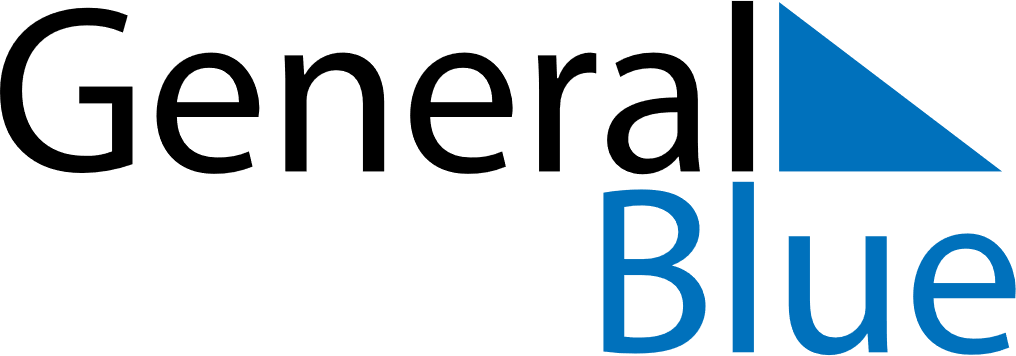 2024 – Q3Slovenia  2024 – Q3Slovenia  2024 – Q3Slovenia  2024 – Q3Slovenia  2024 – Q3Slovenia  JulyJulyJulyJulyJulyJulyJulySundayMondayTuesdayWednesdayThursdayFridaySaturday12345678910111213141516171819202122232425262728293031AugustAugustAugustAugustAugustAugustAugustSundayMondayTuesdayWednesdayThursdayFridaySaturday12345678910111213141516171819202122232425262728293031SeptemberSeptemberSeptemberSeptemberSeptemberSeptemberSeptemberSundayMondayTuesdayWednesdayThursdayFridaySaturday123456789101112131415161718192021222324252627282930Jul 22: Insurrection DayAug 15: AssumptionAug 17: Day of the Prekmurje Slovenes’Sep 15: Day of Restoration of the Littoral Region to the Motherland